Tilmelding tiljulefrokost og datingfestSkal udfyldes:Navn: 							__CPR:____________________________________________Adresse: 						__Post nr.: 	____________By____________________________Tlf.: 						________ Må gerne udfyldes:Medlems nr.: 			E-mail: 							__Kontaktperson: 						__Tlf. til kontaktperson: 				_________Særlige behov: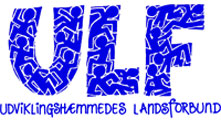 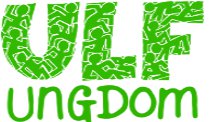 